Contract(s) AwardThe WRAAA will award contracts to the Applicant whose competitive proposal will comply with all contract requirements, demonstrate the ability to cost effectively satisfy the specifications, and be most advantageous to the program, with price and other factors considered, for each individual Group (A through I) using award criteria it has developed. Applicants may receive contracts for none, one, or more Groups. ALL AVERAGE PER MEAL COSTS SHALL BE EXPRESSED IN ENGLISH AND IN U.S. DOLLARS AND CENTS AND SHALL NOT BE EXPRESSED IN ANY OTHER MANNER.GROUP E (Kosher) – Include sample menu							2 SitesWith Performance Bond:Without Performance Bond:I CERTIFY THAT ALL STATEMENTS IN MY COMPANY’S COMPETITIVE PROPOSAL ARE TRUE, THAT THE INFORMATION CONTAINED IN MY COMPANY’S COMPETITIVE PROPOSAL IS ACCURATE AND COMPLETE, AND THAT MY COMPANY CAN AND SHALL PROVIDE THE NUMBERS OF MEALS OFFERED IN THIS DOCUMENT AT THE SPECIFIED 
PRICES AND IN COMPLIANCE WITH ALL REQUIREMENTS, TERMS AND CONDITIONS STATED IN WRAAA'S RFP SPECIFICATIONS.FAILURE TO SUBMIT A COMPETITIVE PROPOSAL ON DOCUMENTS SUPPLIED BY THE WRAAA WILL ORDINARILY RESULT IN THE PROPOSAL BEING REJECTED.PROPOSALS RECEIVED AFTER THE CLOSING DATE AND TIME SPECIFIED IN THIS SOLICITATION FOR COMPETITIVE PROPOSALS SPECIFICATION WILL ORDINARILY BE RETURNED UNOPENED TO THE APPLICANT.WRITTEN NOTIFICATION OF A CONTRACT AWARD SHALL BE MADE TENTATIVELY IN NOVEMBER 2021.Western Reserve Area Agency on AgingOlder Americans ActCongregate Nutrition Program & Home-Delivered Meal ProgramCompetitive Proposal Pricing Document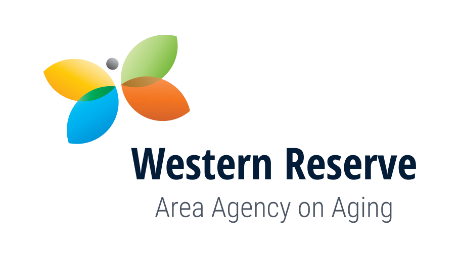 Meal TypeAverage 
Serving 
DaysTimesApproximate 
Meals Per DayEqualsApproximate 
Total MealsTimesBid Price Per 
MealEqualsTotal BidCong- 
Regular & 
Emergency253X60=15,180X$     =$     HDM- 
Regular, 
Emergency 
& Frozen253X77=19,481X$     =$     Approximate number of meals for Group EApproximate number of meals for Group EApproximate number of meals for Group EApproximate number of meals for Group EApproximate number of meals for Group E34,661Total Bid for all Meals Average Price per Meal With Performance BondTotal Bid for all Meals Average Price per Meal With Performance BondTotal Bid for all Meals Average Price per Meal With Performance Bond$     Approximate number of meals for Group EApproximate number of meals for Group EApproximate number of meals for Group EApproximate number of meals for Group EApproximate number of meals for Group ETotal Bid for all Meals Average Price per Meal With Performance BondTotal Bid for all Meals Average Price per Meal With Performance BondTotal Bid for all Meals Average Price per Meal With Performance Bond$     Meal TypeAverage 
Serving 
DaysTimesApproximate 
Meals Per DayEqualsApproximate 
Total MealsTimesBid Price Per 
MealEqualsTotal BidCong- 
Regular & 
Emergency253X60=15,180X$     =$     HDM- 
Regular, 
Emergency 
& Frozen253X77=19,481X$     =$     Approximate number of meals for Group EApproximate number of meals for Group EApproximate number of meals for Group EApproximate number of meals for Group EApproximate number of meals for Group E34,661Total Bid for all Meals Average Price per Meal Without Performance BondTotal Bid for all Meals Average Price per Meal Without Performance BondTotal Bid for all Meals Average Price per Meal Without Performance Bond$     Approximate number of meals for Group EApproximate number of meals for Group EApproximate number of meals for Group EApproximate number of meals for Group EApproximate number of meals for Group ETotal Bid for all Meals Average Price per Meal Without Performance BondTotal Bid for all Meals Average Price per Meal Without Performance BondTotal Bid for all Meals Average Price per Meal Without Performance Bond$     Cost BreakdownCost BreakdownCost BreakdownA cost breakdown must be submitted with the competitive proposal. The Applicant shall supply the WRAAA with breakdown of costs for congregate, home delivered, emergency and frozen meals in the following categories:A cost breakdown must be submitted with the competitive proposal. The Applicant shall supply the WRAAA with breakdown of costs for congregate, home delivered, emergency and frozen meals in the following categories:A cost breakdown must be submitted with the competitive proposal. The Applicant shall supply the WRAAA with breakdown of costs for congregate, home delivered, emergency and frozen meals in the following categories:Cost Per Meal CongregateRegular& EmergencyHome Delivered Regular, Emergency & FrozenRaw Food CostLabor Cost (preparation)Disposable Products CostFringe BenefitsDepreciation CostFacilities CostAdministration CostProfit (Pre-Tax)TOTALCompany Legal NameSignature-president/principal ownerCompany AddressTyped name-president/principal ownerTelephone numberDate